Практическое занятие по теме 2.Выполните задания:1. Составьте таблицу «Профиль своего здоровья» и рекомендации по его улучшению. Для этого заполните таблицу «Оценка уровня здоровья по основным функциональным системам и синдромам» (см. ниже) из учебно-методического пособия: Косованова Л. В., Мельникова М. М., Айзман Р. И. Скрининг-диагностика здоровья школьников и студентов. Организация оздоровительной работы в образовательных учреждениях. Новосибирск: Сиб. унив. изд-во, 2003. 240 с. С. 31–36.Вопросы в приведенной ниже таблице даны блоками, соответственно, к симптомо-комплексам, отражающим состояние функциональных систем организма, например: центральная нервная система, система органов дыхания, «ухо-горло-нос» (ЛОР) и др.Последний блок – вегетососудистая дистония – соответствует комплексу клинических симптомов, отражающих состояние вегетативной нервной системы. Этот синдром объединяет признаки нарушения регуляции сосудистого тонуса организма (водного баланса, терморегуляции, потоотделения и т. д.) и, как правило, формируется под воздействием травматических психических факторов.Каждый блок вопросов включает десять наиболее характерных симптомов, которые оцениваются по двум параметрам: по частоте (отсутствует – 0 баллов, редко – 1 балл, часто – 2 балла, постоянно – 3 балла) и по силе выраженности (слабо – 1 балл, умеренно – 2 балла, сильно – 3 балла).Оценка уровня здоровья по основным функциональным системам и синдромамКлюч к индивидуальной оценке уровня здоровьяПри анализе результатов количественной оценки частоты проявлений и силы выраженности симптомов в каждом из блоков выводится интегральный коэффициент (сумма баллов по частоте и силе) или показатель болезненности, который и является основным индикатором степени неблагополучия в том или ином блоке симптомокомплексов, а следовательно, и уровня здоровья (табл. 1).Таблица 12. Постройте график профиля здоровья. По оси ординат расположите уровни здоровья (1–6), по оси абсцисс укажите симптомокомплексы (синдромы) по системам (рис. 1).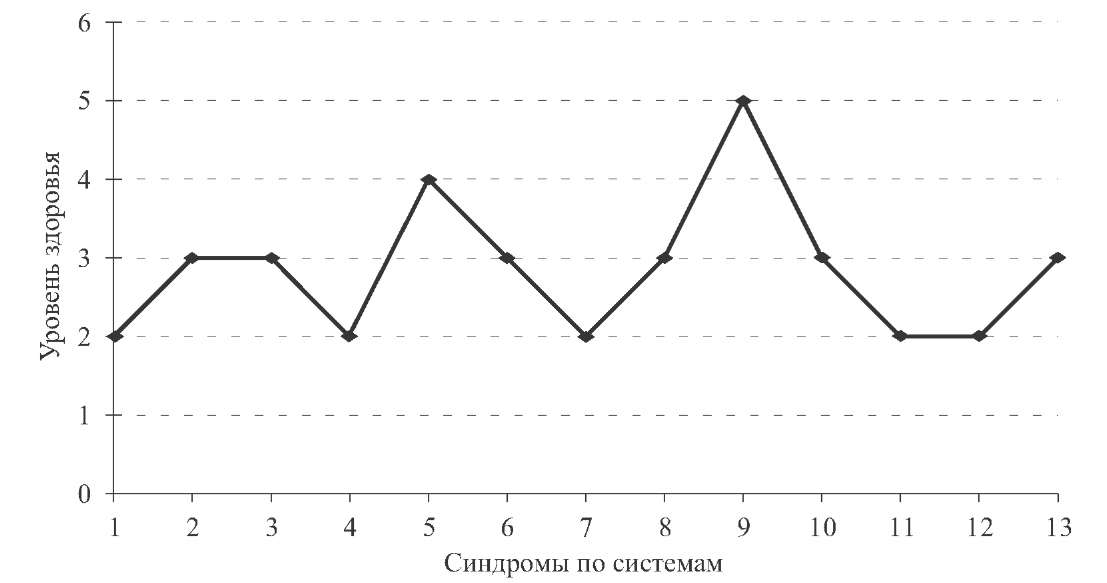 Рис. 1. График профиля здоровья
Обозначения на оси абсцисс: 1 – центральная нервная система; 2 – система органов дыхания;
3 – система органов кровообращения; 4 – система органов кроветворения (анемический синдром и др.); 5 – система органов пищеварения; 6 – система органов мочевыделения и кожи;
7 – эндокринная система; 8 – костно-мышечная система; 9 – лимфатическая система;
10 – иммунная система; 11 – периферическая нервная система;
12 – ЛОР; 13 – вегетососудистая дистонияПрактическое занятие по теме 3.Выполните задание:Зайдите на сайт test.niizib.ru, используя логин test, пароль test, и пройдите тестирование.Практическое занятие по теме 4.Выполните задание:Просмотрите видеоролик. На сайте test.niizib.ru выберите целевую группу и проведите тестирование. Результат оформите в виде документа Microsoft Excel.Практическое занятие по теме 5.Выполните задание:Подведите итоги всех практических работ и представьте полученные результаты исследования в виде презентации.ПризнакиЧастота проявлений, баллЧастота проявлений, баллЧастота проявлений, баллЧастота проявлений, баллСила (выраженность), баллСила (выраженность), баллСила (выраженность), баллСила (выраженность), баллПризнаки012301231. Центральная нервная системаБывает ли у Вас ощущение повышенной утомляемости, усталости?Бывает ли у Вас снижение физической работоспособности, слабость?Бывают ли у Вас нарушения памяти, концентрации внимания?Бывает ли у Вас устойчивое желание плакать по незначительному поводу?Бывает ли у Вас повышенная нервозность, раздражительность?Бывают ли у Вас нарушения сна (трудности при засыпании, бессонница, неспокойный, тревожный сон)?Понижено ли у Вас зрение больше чем ±2,5 D?Понижен ли у Вас слух?Бывают ли у Вас приступы внезапной злости, агрессии?Бывают ли у Вас депрессии (апатия, безразличие, отсутствие желания работать)?Система органов дыханияЧасто ли Вы болели заболеваниями верхних дыхательных путей?Бывает ли у Вас сухой кашель?Бывает ли у Вас кашель с выделением мокроты?Бывает ли у Вас одышка, затруднения дыхания при ходьбе?Бывают ли у Вас выделения из носа, затрудненность носового дыхания?Бывает ли у Вас повышенное отхождение мокроты по утрам?Бывает ли у Вас осиплость голоса?Бывает ли у Вас першение в гортани?Бывают ли у Вас примеси крови в мокроте?Бывает ли у Вас длительная субфебрильная (37,1–37,2) температура?Система органов кровообращенияБывают ли у Вас неприятные ощущения в области сердца, за грудиной?Бывают ли у Вас боли в сердце давящего, сжимающего характера при физической нагрузке?Бывает ли у Вас одышка при быстрой ходьбе, подъеме по лестнице (выше третьего этажа)?Бывает ли у Вас учащенное сердцебиение или перебои?Бывают ли у Вас отеки на ногах к концу рабочего дня?Бывают ли у Вас давящие боли за грудиной или в области сердца в покое?Часто ли Вы в детстве болели ангинами?Бывают ли у Вас колющие, ноющие боли в сердце?Бывает ли у Вас повышение артериального давления?Бывают ли у Вас неприятные ощущения в области сердца после психоэмоциональных нагрузок?Система органов кроветворения (анемический синдром и др.)Были ли у Вас в анамнезе факты понижения гемоглобина крови?Бывает ли у Вас мелькание «мушек» перед глазами?Бывает ли у Вас «металлический» привкус во рту?При значительной физической нагрузке появляется ли у Вас слабость?Бывает ли у Вас учащенное сердцебиение при физической нагрузке?Бывают ли у Вас приступы головокружения?Бывает ли у Вас одышка при физической нагрузке?Бывает ли у Вас образование тромбов (преимущественно в сосудах нижних конечностей)?Бывают ли у Вас длительные кровотечения (при мелких травмах, порезах и носовые кровотечения)?Бывают ли у Вас изменения в анализах крови?Система органов пищеваренияБывает ли у Вас отрыжка (воздухом или пищей)?Бывает ли у Вас изжога до или после еды?Бывает ли у Вас тошнота после еды или по утрам?Бывают ли у Вас ощущения вздутия живота (повышенный метеоризм) и бурения?Бывают ли у Вас боли в эпигастральной области (верхняя часть живота)?Бывает ли у Вас сухость во рту?Бывают ли у Вас задержки стула?Бывает ли у Вас горечь во рту?Бывает ли у Вас чувство распирания и переполнения в правом подреберье?Бывают ли у Вас расстройства функций кишечника?Система органов мочевыделения и кожиБывало ли у Вас болезненное мочеиспускание?Бывают ли у Вас боли в поясничной области после переохлаждения?Бывает ли у Вас учащенное мочеиспускание днем?Бывает ли у Вас моча мутного цвета или с примесями крови, слизи?Беспокоят ли Вас отеки под глазами по утрам?Бывает ли у Вас учащенное мочеиспускание ночью?Были ли у Вас инфекции мочевыводящих путей ранее?Бывают ли у Вас высыпания на коже аллергического характера?Бывает ли у Вас повышенная потливость?Бывает ли у Вас зуд кожи?Эндокринная системаБывает ли у Вас резкое увеличение веса?Бывают ли у Вас гормональные нарушения (расстройства менструального цикла)?Ощущаете ли Вы чувство давления в области щитовидной железы?Есть ли у Вас изменения в молочных железах? (для женщин)Был ли у Вас повышенный сахар в крови?Есть ли у Вас постоянная повышенная потребность пить?Проводят ли Вам лечение по поводу эндокринных заболеваний?Бывают ли у Вас длительно незаживающие ранки на коже?Бывает ли у Вас резкая потеря веса?Бывают ли у Вас непонятные приступы головокружения, сопровождающиеся сердцебиением?Костно-мышечная системаБывают ли у Вас боли в позвоночнике?Бывает ли у Вас тугоподвижность, скованность движения в суставах?Если имеется у Вас нарушение осанки (сколиоз – искривление позвоночника, сутулость), бывают ли неприятные ощущения при физической нагрузке?Испытываете ли Вы боли в ногах при длительной ходьбе?Бывает ли у Вас похрустывание, щелчки в суставах рук и ног?Если имеется плоскостопие – беспокоит ли оно Вас?Испытываете ли Вы усталость при длительном нахождении в положении стоя?Бывают ли у Вас боли в суставах в холодную погоду?Болели ли Вы в детстве ангинами?Бывает ли у Вас покраснение и отечность суставов?Лимфатическая системаЕсли бывает у Вас увеличение лимфоузлов в области шеи, подмышечных впадин – беспокоят ли неприятные ощущения?Если бывает у Вас увеличение лимфоузлов в области паховых складок – беспокоят ли неприятные ощущения?*Проводят ли Вам лечение по поводу заболеваний лимфатической системы?Бывают ли у Вас аллергические реакции?Бывает ли у Вас повышенная потливость по ночам?Бывают ли у Вас отеки на ногах в течение всего дня?Бывает ли у Вас резкая слабость, вялость?Бывает ли у Вас повышенная температура без признаков ОРЗ?Бывает ли у Вас снижение аппетита?Бывают ли у Вас изменения в анализах крови?Иммунная системаБолеете ли Вы ОРВИ?Имеете ли Вы склонность к переходу острых заболеваний в хронические?Бывает ли у Вас затяжное, вялое течение острых респираторных заболеваний?Болели ли Вы в детстве хроническими инфекциями?Бывает ли у Вас слабость?Бывает ли у Вас повышенная потливость?Бывают ли у Вас головные боли?Бывают ли у Вас гнойничковые высыпания на коже?Бывает ли у Вас плохое заживление ран со склонностью к нагноению?Бывает ли у Вас повышение температуры без признаков ОРЗ?Периферическая нервная системаБывает ли у Вас онемение в пальцах рук, особенно во сне?Бывает ли у Вас чувство онемения пальцев ног?Бывают ли у Вас головокружения?Бывают ли у Вас боли в области поясницы, связанные сдвижением, тяжелой работой?Были ли у Вас приступы радикулита в анамнезе?Бывает ли у Вас неустойчивость, шаткость походки?Бывают ли у Вас нарушения чувствительности кожи в области верхних или нижних конечностей?Бывает ли у Вас снижение мышечной силы в руках?Бывают ли у Вас головные боли в затылочной области?Бывает ли у Вас чувство онемения кожи и «ползания мурашек» в затылочной области головы?ЛОРПодверженность простудным заболеваниям или ангинам.Боли в горле.Першение в горле по утрам.Затрудненное носовое дыхание.Постоянный или длительный насморк.Боль в области лба, скуловой части лица.Снижение слуха.Боль в ухе.Гноетечение из уха.Охриплость.Вегетососудистая дистонияНеустойчивость настроения.Повышенная эмоциональная возбудимость.Неприятные ощущения в области сердца.Желудочно-кишечные и мочеполовые нарушения (функциональные нарушения).Общий дискомфорт: слабость, утомляемость, расстройства сна.Потливость, особенно ладоней рук, при волненииЗябкость.Покраснение или побледнение лица и шеи при волнении.Головокружение.Моменты «помрачения» сознания, обмороки.Сумма балловУровень здоровья
(резервов)от 0 до 12высокий – 1от 13 до 24выше среднего – 2от 25 до 36средний – 3от 37 до 48ниже среднего – 4от 49 до 60 и выше (при дополнительной сумме баллов в связи с воздействием на организм определенных признаков наследственности, вредных привычек, питания)низкий – 5